---------------------------------------------------------------------------------------------------------------------------------------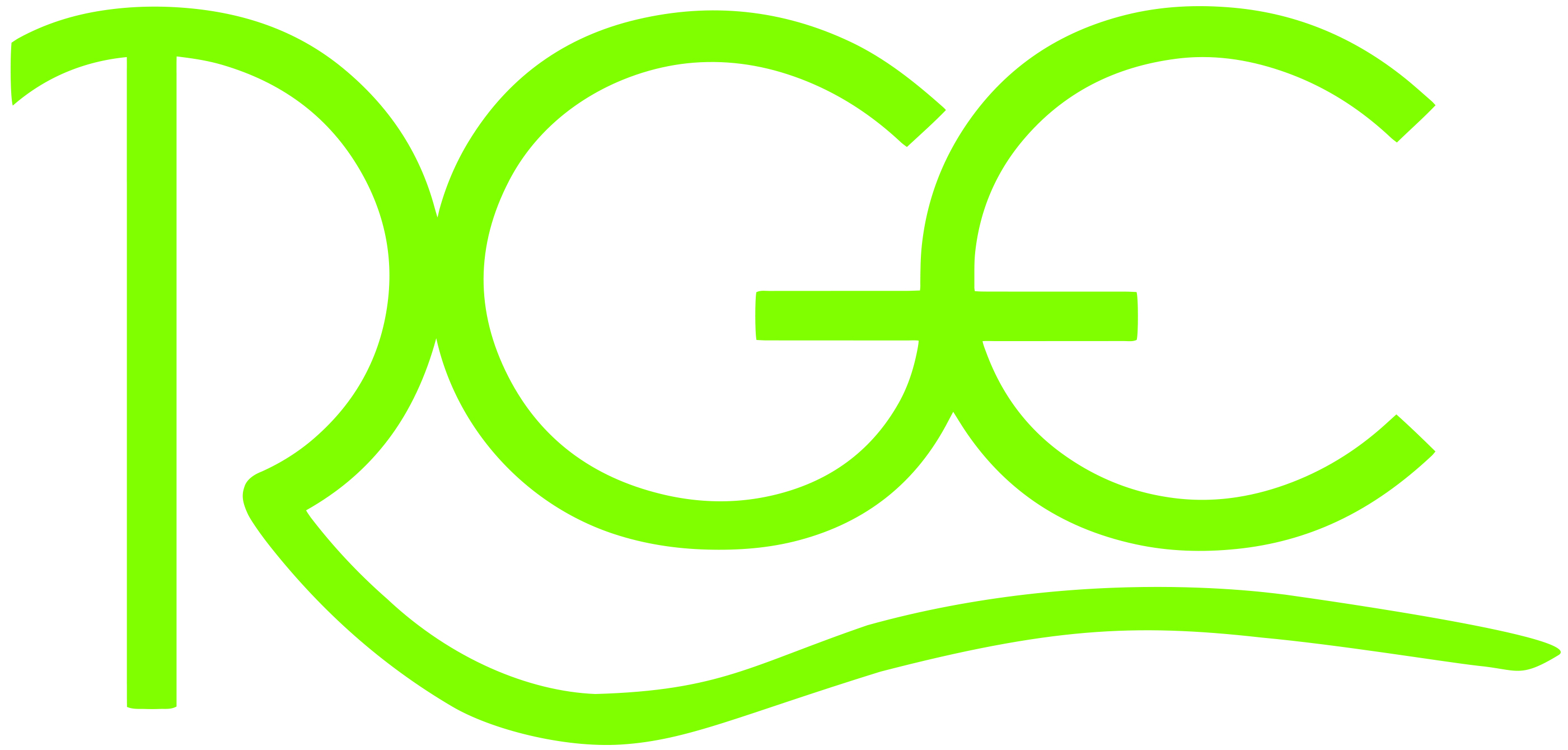 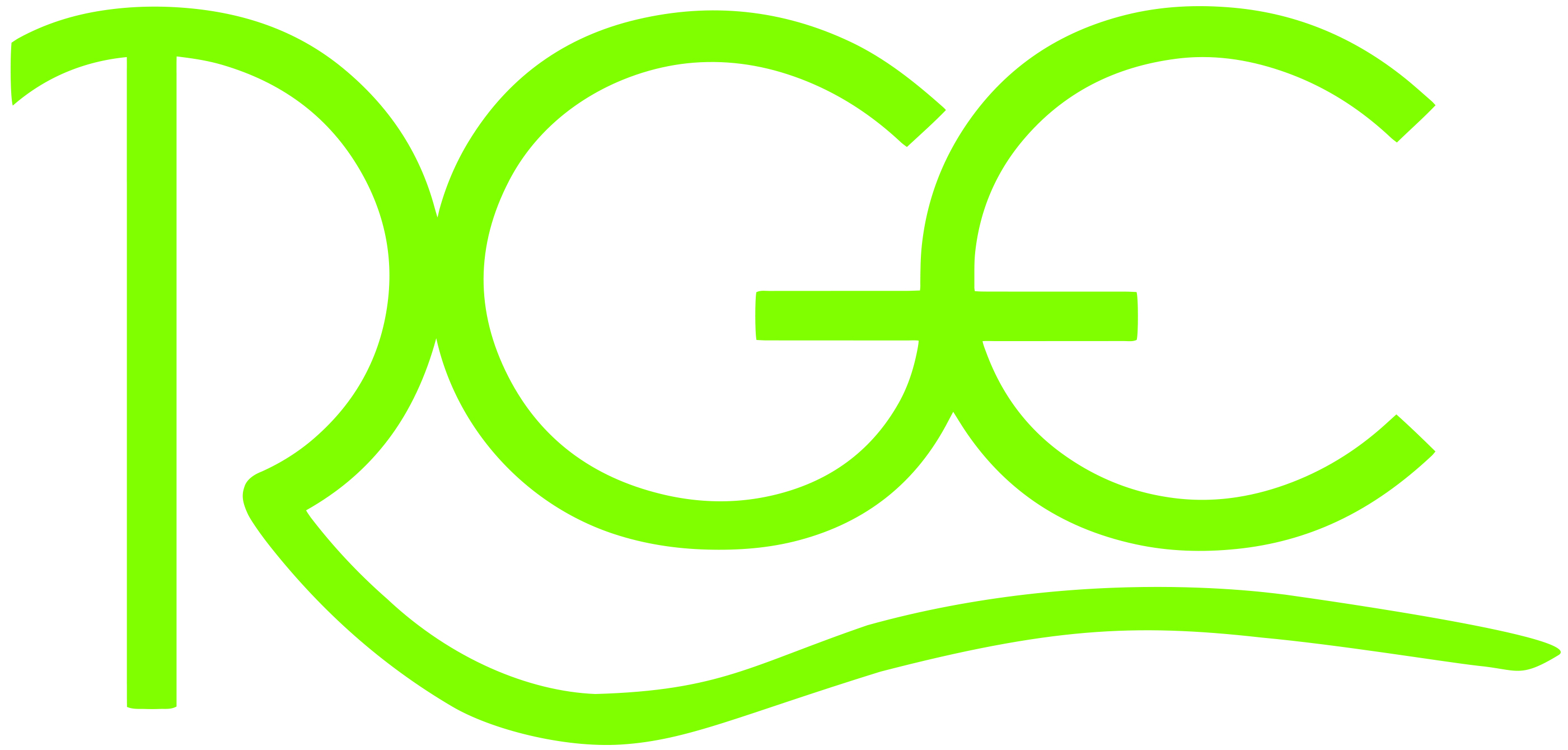 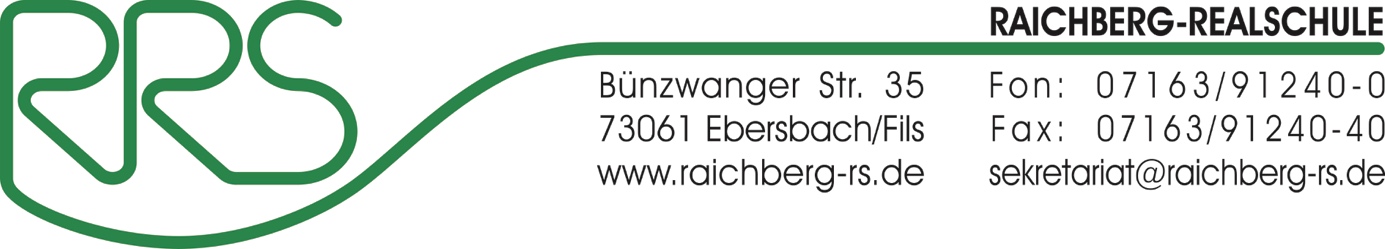 --------------------------------------------------------------------------------------------------------------------------------------Raichberg-Schulzentrum, Bünzwanger Straße 35, 73061 Ebersbach  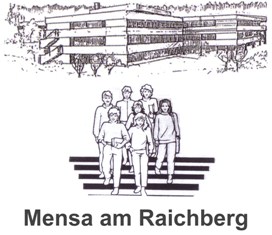    ,     	 ______________